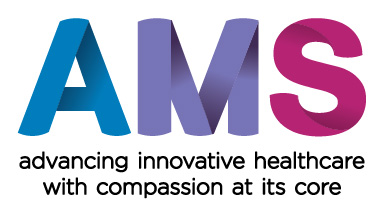 AMS Healthcare2023 Doctoral Research Award – Signature PageApplicant DetailsHost InstitutionSupervisorProject titleNameCredentialsCredentialsJob titleHost InstitutionHost InstitutionCityProvinceProvinceEmailPhonePhoneI am a Canadian citizen or permanent resident.I am a Canadian citizen or permanent resident.I am a Canadian citizen or permanent resident.I am a Canadian citizen or permanent resident.I will have completed all requirements for the PhD except the dissertation (i.e. obtained ABD status) by December of the application year.I will have completed all requirements for the PhD except the dissertation (i.e. obtained ABD status) by December of the application year.I will have completed all requirements for the PhD except the dissertation (i.e. obtained ABD status) by December of the application year.I will have completed all requirements for the PhD except the dissertation (i.e. obtained ABD status) by December of the application year.I expect to complete the dissertation within one to two years upon commencement of the award.I expect to complete the dissertation within one to two years upon commencement of the award.I expect to complete the dissertation within one to two years upon commencement of the award.I expect to complete the dissertation within one to two years upon commencement of the award.I have not received a Doctoral Research Award in the past.I have not received a Doctoral Research Award in the past.I have not received a Doctoral Research Award in the past.I have not received a Doctoral Research Award in the past.SignatureDateNameCredentialsCredentialsJob titleHost InstitutionHost InstitutionCityProvinceProvinceEmailPhonePhoneSignatureDateNameCredentialsCredentialsJob titleSponsor InstitutionSponsor InstitutionCityProvinceProvinceEmailPhonePhoneSignatureDate